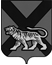 ТЕРРИТОРИАЛЬНАЯ ИЗБИРАТЕЛЬНАЯ КОМИССИЯ ГОРОДА СПАССКА-ДАЛЬНЕГОР Е Ш Е Н И Е21.11.2015			         г. Спасск-Дальний			    № 515/13014 ч. 05 мин.Рассмотрев документы, представленные в территориальную избирательную комиссию города Спасска-Дальнего для заверения списка кандидатов в депутаты Думы городского округа Спасск-Дальний, выдвинутого избирательным объединением Региональным отделением Политической партии «Спортивная партия России «ЗДОРОВЫЕ СИЛЫ» в Приморском крае на досрочных выборах депутатов Думы городского округа Спасск-Дальний седьмого созыва, назначенных на 20 декабря 2015 года, в соответствии с частью 12 статьи 41 Избирательного кодекса Приморского края территориальная избирательная комиссия города Спасск-ДальнийРЕШИЛА:Заверить список кандидатов в депутаты Думы городского округа Спасск-Дальний в количестве 13 (тринадцать) человек, выдвинутый в установленном порядке избирательным объединением Региональным отделением Политической партии «Спортивная партия России «ЗДОРОВЫЕ СИЛЫ» в Приморском крае (прилагается).Направить настоящее решение в Избирательную комиссию Приморского края.Разместить настоящее решение на официальном сайте городского округа Спасск-Дальний в разделе «ТИК» в информационно-коммуникационной сети Интернет.Председатель комиссии                                                                С.А. ЧеревиковаСекретарь  комиссии                                                                    Е. Г. БондаренкоСПИСОК КАНДИДАТОВв  депутаты Думы городского округа Спасск – Дальний, выдвинутый избирательным объединением Региональное отделение Политической партии «Спортивная партия России «ЗДОРОВЫЕ СИЛЫ» в Приморском краеОбщая часть1. Батраков Максим Павлович, дата рождения – 23 ноября 1982 года, место рождения - гор. Владивосток, место жительства - Приморский край, г. Владивосток,  основное место работы или службы, занимаемая должность - войсковая часть 25030-23, командир отделения пожарной команды войсковой части 25030-23, член Политической партии «Спортивная партия «ЗДОРОВЫЕ СИЛЫ».2. Спасов Сергей Владимирович, дата рождения – 11 мая 1976 года,  место рождения - гор. Чирчик Ташкентской обл. Узбекской ССР, место жительства - Приморский край,  Надеждинский район, пос. Тавричанка, основное место работы или службы, занимаемая должность - ООО «Владивостокская мебельная фабрика, станочник деревообрабатывающих станков.3. Карпенко Алексей Алексеевич, дата рождения – 08  февраля 1971 года, место рождения - гор. Владивосток, место жительства - Приморский край, г. Владивосток, основное место работы или службы, занимаемая должность - ООО «Машинари Прим», генеральный директор.Территориальная группа 1 (одномандатный избирательный округ № 1)1.Выкиданцев Александр Иванович, дата рождения – 28 июня 1946 года, место рождения - гор. Владивосток, место жительства - Приморский край, г. Владивосток, род занятий - пенсионер.Территориальная группа 2 (одномандатный избирательный округ № 2)1.Чекина Ольга Евгеньевна, дата рождения - 22 мая 1979 года, место рождения - гор. Дальнегорск Приморского края, место жительства - Приморский край, городской округ Дальнегорск, основное место работы или службы, занимаемая должность - директор в магазине «Дилан» ООО «ДВ-Маркет».Территориальная группа 3 (одномандатный избирательный округ № 3)1.Лейзерзон Денис Александрович, дата рождения - 14 января 1990 года, место рождения - гор. Владивосток;  место жительства - Приморский край, г. Владивосток, род занятий - временно не работающий.Территориальная группа 4 (одномандатный избирательный округ № 4)1.Нестеренко Любовь Викторовна, дата рождения – 24 сентября 1976 года, место рождения - пос. Славянка, Хасанского р-на, Приморского края; место жительства - Приморский край, Хасанский район, п. Славянка, род занятий -временно не работающая.Территориальная группа 5 (одномандатный избирательный округ № 5)1.Лебедева Кристина Владимировна, дата рождения – 11 апреля 1997 года, место рождения  - гор. Владивосток, место жительства - Приморский край, гор. Владивосток, род занятий - Федеральное государственное бюджетное образовательное учреждение высшего образования «ВЛАДИВОСТОКСКИЙ ГОСУДАРСТВЕННЫЙ УНИВЕРСИТЕТ ЭКОНОМИКИ И СЕРВИСА» (ВГУЭС), студент.Территориальная группа 6 (одномандатный избирательный округ № 6)1. Синяева Елена Игоревна, дата рождения – 11 июля 1997 года, место рождения - гор. Владивосток, место жительства - Приморский край, г. Владивосток, род занятий - Федеральное государственное бюджетное образовательное учреждение высшего образования «ВЛАДИВОСТОКСКИЙ ГОСУДАРСТВЕННЫЙ УНИВЕРСИТЕТ ЭКОНОМИКИ И СЕРВИСА» (ВГУЭС), студент.Территориальная группа 7 (одномандатный избирательный округ № 7)1. Морозов Виктор Геннадьевич, дата рождения – 25 мая 1979 года, место рождения - гор. Владивосток, место жительства - Приморский край, г. Владивосток, род занятий - временно не работающий.Территориальная группа 8 (одномандатный избирательный округ № 8)1. Синяев Сергей Игоревич, дата рождения – 11 июля 1997 года, место рождения - гор. Владивосток, место жительства - Приморский край, г. Владивосток, род занятий - временно не работающий.Территориальная группа 9 (одномандатный избирательный округ № 9)1. Попова Диана Александровна, дата рождения – 30 августа 1997 года, место рождения - гор. Владивосток, место жительства - Приморский край, г. Владивосток, род занятий - Федеральное государственное бюджетное образовательное учреждение высшего образования «ВЛАДИВОСТОКСКИЙ ГОСУДАРСТВЕННЫЙ УНИВЕРСИТЕТ ЭКОНОМИКИ И СЕРВИСА» (ВГУЭС), студент.Территориальная группа 10 (одномандатный избирательный округ № 10)1. Выкиданцева Надежда Андреевна, дата рождения – 19 мая 1947 года, место рождения - гор. Владивосток, место жительства  - Приморский край, г. Владивосток, род занятий - пенсионер.О заверении списка кандидатов в депутаты Думы городского округа Спасск-Дальний, выдвинутых избирательным объединениемРегиональным отделением Политической партии «Спортивная партия России «ЗДОРОВЫЕ СИЛЫ» в Приморском крае на досрочных выборах депутатов Думы городского округа Спасск-Дальний седьмого созыва, назначенных  на 20 декабря 2015 годаПриложениек решению территориальной избирательной комиссии города Спасска-Дальнегоот 20.11.2015 № 515/130